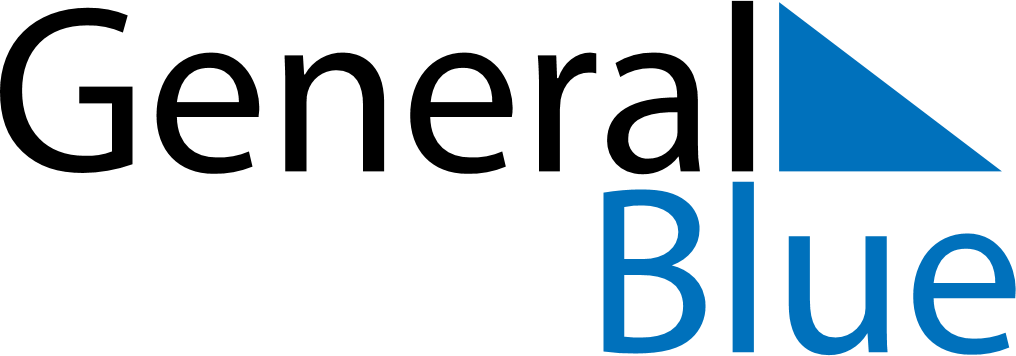 March 2025March 2025March 2025March 2025MexicoMexicoMexicoSundayMondayTuesdayWednesdayThursdayFridayFridaySaturday1234567789101112131414151617181920212122Benito Juárez’s birthday (day off)Benito Juárez’s birthdayBenito Juárez’s birthday23242526272828293031